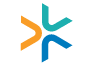 СЛУЖБА ЗАНЯТОСТИВ настоящее время осуществляется набор на профессиональную подготовку по профессии "Продавец"Если Вы давно хотели овладеть профессией продавца и желаете освоить данную профессию бесплатно, то приглашаем Вас посетить управление по труду, занятости и социальной защите Петриковского райисполкома (каб.16). Набор на профессиональную подготовку по профессии "Продавец" осуществляется на базе учреждения образования «Жлобинский государственный профессиональный лицей сферы обслуживания». Планируемое начало обучения - ноябрь 2022 года.Управление по труду, занятости и социальной защите Петриковского райисполкома организует профессиональное обучение безработных, зарегистрированных в установленном законодательством порядке в службе занятости, оплачивает все расходы, связанные с обучением и проживанием безработных, а также назначает и выплачивает стипендию. Свои вопросы можно задать, позвонив по телефону 55772 и 53715.